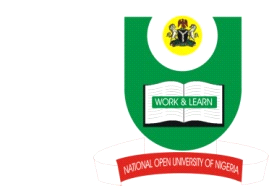 NATIONAL OPEN UNIVERSITY OF NIGERIAUniversity Village, NnamdiAzikwe Express Way, Plot 91, Cadastral Zone,Jabi,AbujaFACULTY OF AGRICULTURAL SCIENCESFIRST SEMESTER EXAMINATION: June/JulyCOURSE CODE: CRP 305COURSE TITLE: CROP GENETICS AND BREEDINGINSTRUCTIONS: ANSWER ANY FOUR (4) QUESTIONS. ALL QUESTIONS CARRY EQUAL MARKSQUESTIONS1a.	Differentiate between Gametogenesis and Fertilization? b.	In a tabular form, differentiate between Mitosis and Meiosis1c.	State four (4) characteristics of gene 2.	Explain the following terms:i.	Phenotype		iv.	Pure lineii.	Genotype		v.	Heterozygousiii.	Homozygous3a.	State five (5) differences between Qualitative and Quantitative traits  3b.	Define the following terms:Complete flowersPerfect flowersImperfect flowersMonoeciousDioecious3c.	List three (3) features that encourage cross pollination and two (2) features that encourage self pollination4a.	What are Apomitic crops? 4b.	Briefly explain the following terms:CleistogamyChasmogamyHomogamy ProtandryProtogeny4c.	Explain the term Incompatibility Systems  5a.	Discuss extensively on male sterility 